Western Regional Partnership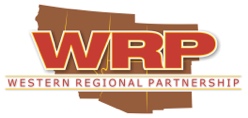 November 2019 UpdatesWRP sends out monthly updates on agency efforts relevant to the WRP Mission.  This includes publicly available information from WRP Partners and agency news releases, etc. to assist to create greater awareness of current WRP Partner actions.  If you have any updates you would like to share, please email that information to amyduffy@westernregionalpartnership.org.   In this edition of WRP Monthly updates:WRP Updates2019 WRP Principals’ Meeting considered an outstanding success!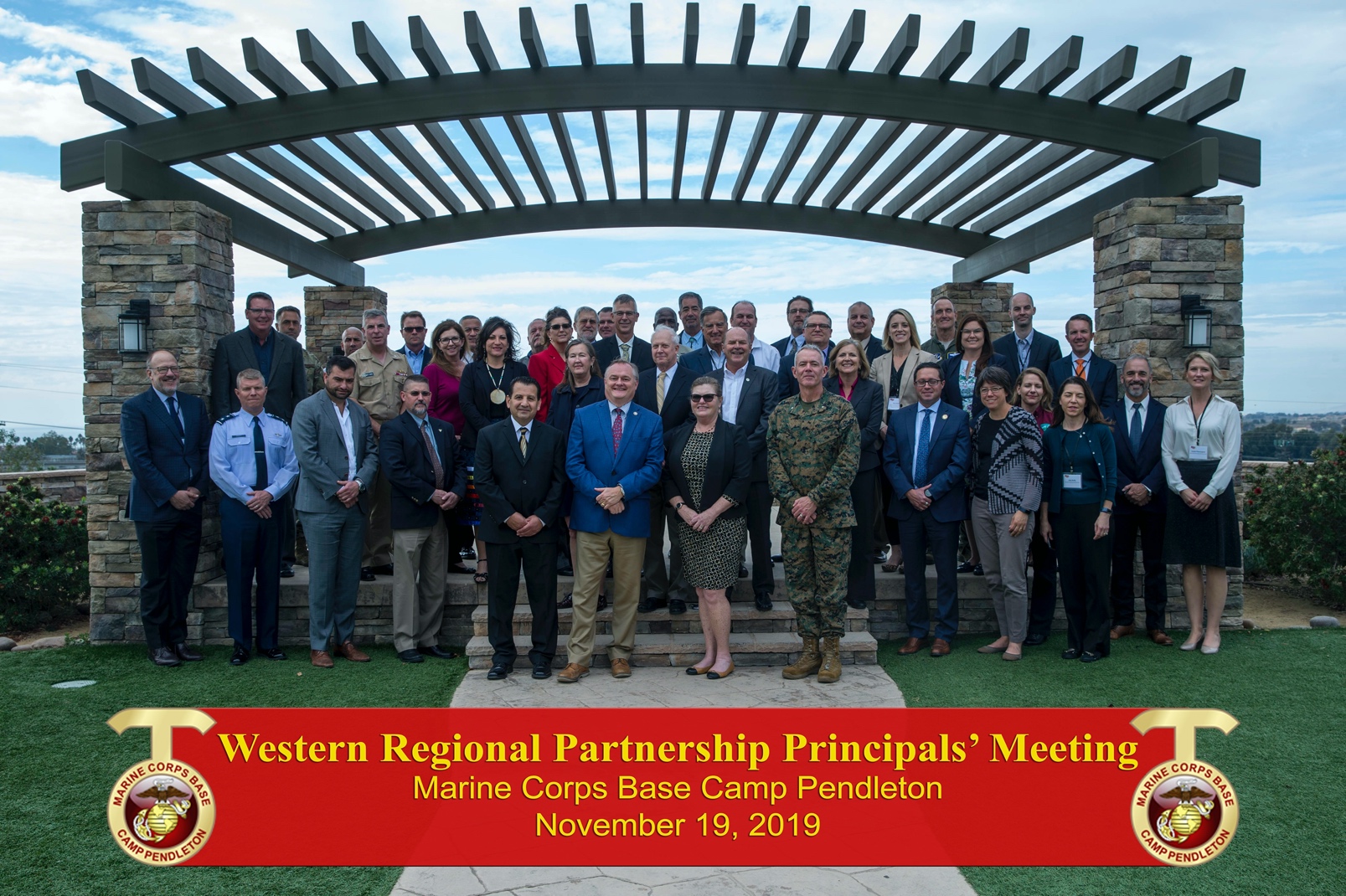 2019 Western Regional Partnership Principals’ Meeting Brief Meeting SummarySenior leaders from state, federal and tribal agencies gathered November 19-20 for the 2019 Western Regional Partnership’s (WRP) Principals’ Meeting at Camp Pendleton, CA.Before the WRP Principals’ Meeting officially kicked-off, DoD, BLM, Tribal and State members held individual meetings to share updates and coordinate.WRP Co-Chairs Mr. Mike Mower, Deputy Chief of Staff, Utah Governor’s Office (representing the Honorable Gary Herbert, Governor of Utah); Ms. Allison Sands, Deputy Assistant Secretary of Defense for Infrastructure (representing Mr. Robert McMahon, Assistant Secretary of Defense for Sustainment); and Mr. Raymond Suazo, State Director, Arizona, Bureau of Land Management; Field Special Assistant, Interior Region 8 - Lower Colorado Basin, (representing Mr. Casey Hammond, Acting Assistant Secretary for Lands and Minerals Management, U.S. Department of the Interior) welcomed the 173 senior policy-level leaders (and their staff) in attendance, noting their interest in a productive meeting for the attendees. A Tribal Invocation was provided by Mr. Chris Devers, Former Tribal Chairman of the Pauma Band of Luiseño Indians. California welcoming remarks were provided by Ms. Kate Gordon, Director of the Governor’s Office of Planning and Research and Senior Advisor to the Governor on Climate.  Marine Corps Installations West-Marine Corps Base Camp Pendleton Welcome provided by Brigadier General Daniel B. Conley, Commanding General.Ms. Kristin Thomasgard, Lead WRP SC Co- Chair of the WRP Steering Committee (SC), provided an overview of WRP and presented on key decision items for this meeting. The three committees (Energy; Natural Resources; and Military Readiness, Homeland Security, Disaster Preparedness & Aviation) and two temporary WRP working groups (BLM Planning and Tribal Engagement) provided updates, summarizing their past year’s efforts and recommendations.  It was recommended that the BLM Planning Temporary Working Group sunset since they have accomplished their mission of drafting an MOU between DoD and DOI for the purpose of “Establishing a Land Use Planning Coordination Process” and focus efforts on standing up the Coordinating Council established in the draft MOU.  The Tribal Engagement Temporary Working Group is to continue efforts for one more year and provide an update at the 2020 WRP Principals’ Meeting.Two keynotes on significant federal activities were given.  Mr. Alex Herrgott, Executive Director of the Federal Permitting Improvement Steering Council, provided an overview of FAST-41 and efforts to expediate permitting.  Mr. Chris French, Deputy Chief for National Forest Systems, U.S. Department of Agriculture's Forest Service highlighted his agency’s latest efforts to address landscape level management and collaborate with partners.The Honorable Juana Majel-Dixon, Ph.D, Secretary, National Congress of American Indians Executive Board; Natural Resource Director and Pauma Tribal Traditional Legislative Council, Pauma Band of Luiseno Indians provided a tribal perspective on best practices for tribal engagement and compatible planning.A Sentinel Landscape video featuring Ft Huachuca was shown.WRP Principals shared their perspective on building resilience. A roundtable to meet the WRP states was held to learn more about states’ priorities and their perspectives on building resilience.The bulk of the meeting consisted of four plenary sessions on:Energy Resilience and Infrastructure-Threats and RecommendationsDepartment of Defense Range Modernization and Resilience to Support Mission ReadinessUnmanned Aircraft Systems (UAS) Latest Trends, Policies, Needs and Efforts in the WRP RegionAll Hazards Disaster Resilience and Response Best PracticesAt the business session, the 2019-2020 priority focused on “Building Resilience in the West for America’s Defense, Energy, Environment and Infrastructure through Enhanced Collaboration among Federal, State and Tribal Entities” was adopted. The WRP Charter, and WRP Mission/Vision document were reaffirmed.  The 2019-2020 WRP SC leadership was selected: (DOI: Casey Hammond (Lead Co-Chair); State: Scott Morgan; and DoD: Kristin Thomasgard).  It was announced that the 2020 WRP Principals’ Meeting will take place on November 18-19 in Colorado.  Attendees were encouraged to read the 2019 Report given all the significant information and resources captured in that document and to sign up for a WRP account at wrpinfo.org to receive future WRP updates. The Hanson Scott Leadership award was bestowed upon Ms. Kristin Thomasgard, Mr. Clayton Honyumptewa and Ms. Abbie Jossie.  Mr. Mike Mower was recognized for his leadership on the WRP SC as Co-Chair; he will continue to serve as the WRP SC Utah Member.  Mr. Mike Hamilton was noted for coordinating logistics, details and setting up the tour of Camp Pendleton. Ms. Duffy was acknowledged for her efforts throughout the year to make WRP a success.  Ms. Amy Caramanica and Maria Abadie were highlighted for their great support at the meeting.After the meeting was adjourned, Camp Pendleton hosted a tour that included:  lunch at the chow hall, visit to a historic ranch house, flight line static display, and tours of range control and the legacy room.Two articles (and photos) by Marine Corps Base Camp Pendleton are available through these links:https://www.dvidshub.net/news/352919/2019-western-regional-partnership-principals-meeting-held-camp-pendletonhttps://www.dvidshub.net/image/5922872/2019-western-regional-partnership-principals-meeting-held-camp-pendletonUpcoming WRP Activity (please contact amyduffy@westernregionalpartnership.org for more information):WRP Tribal Engagement Temporary Working Group call-December 20, 2019, 10:00 a.m. to 11:30 a.m. PacificEnergyFederal Updates DOEClimate and energy policies around the world are falling short in meeting goals, IEA saysEnergy to Fund Millions for Projects to Revamp Recycling Natural gas exports doubled in the first half of 2019 aided by new terminals and pipelinesDOI-BLMComment Period for Crimson Solar ProjectFederal oil lease auctions may soon resume after BLM finds minimal fracking risks in CaliforniaState UpdatesAZ: Arizona commissioner pleads for reconsideration of biomass rule CA:Governor Newsom Outlines State Efforts to Fight Wildfires, Protect Vulnerable Californians and Ensure That Going Forward, All Californians Have Safe, Affordable, Reliable and Clean PowerCalif. community power providers aim to add 30 MW of battery storage after blackoutsCalifornia might not require solar panels on new homes, after allAdvocates in California Push for Local Microgrids Some Wonder if Electric Microgrids Could Light the Way in CaliforniaCO: Two of Tri-State's biggest co-ops file complaints with the Colorado PUC seeking to leaveNM: New Mexico Joins Western States and Tribal Nations Natural Gas InitiativeTribal UpdatesThe U.S. Department of Energy announced up to $15 million in new funding to deploy energy infrastructure on tribal lands. This funding through DOE’s Office of Indian Energy Policy and Programs will support Indian Tribes, including Alaska Native Regional Corporations and Village Corporations, Intertribal Organizations, and Tribal Energy Development Organizations, interested in developing their vast energy resources.  Read our press release West's biggest coal-fired power plant, the Navajo Generating Station, is shutteredRegionalCost for wind and solar generation continues to fall, but more slowly in 2019, Lazard saysCoal-fired generation set to grow over the next 10 years despite the rise in renewablesA third of U.S. population lives in jurisdictions with 100 percent clean energy laws or goalsThe recording from the November 7th NWCC webinar is now available. The webinar, “Wind 101: An Introduction to Wind Energy Siting and Development,” provided an introduction to wind energy to those working in a wind-wildlife or related field. More info hereThe recording from the October 30th Ecological Society of America (ESA) webinar, “Wind Energy and Wildlife in the U.S.: State-of-the-Science and Recommendations for Future Research,” is now available. The webinar discussed a new report in Issues in Ecology that provides current, accurate information about the benefits of wind energy, adverse impacts of wind energy to wildlife, efforts to find solutions, and recommended focus for future research. More info here.Jet fuel demand projected to soar by 2050 with Asian markets leading the way, EIA saysWestern Governors shared their support of "clear and coordinated permitting processes to promote the responsible and efficient development" of wind, solar and geothermal energy resources with leadership of the Senate Committee on Energy and Natural Resources in advance of a hearing this week. Read, download the letter.How Hundreds of Cities Have Simplified SolarNatural ResourcesFederal UpdatesThe White House’s Council on Environmental Quality (CEQ) submitted proposed updates to the regulations governing NEPA to the Office of Information and Regulatory Affairs last month, signaling a public release is coming soon.The Sentinel Landscapes Partnership recently introduced an Interactive Landowner Resources Tool as part of the newly designed sentinel landscape’s website. The goal for this product is to make it easier for you to find voluntary state and federal landowner assistance programs. Whether you are a private landowner, conservation organization, or government office, the tool streamlines your search process by compiling over 300 landowner assistance programs in a single, user-friendly location. To improve efficiency, you can filter results by location, category, and benefit type. The Interactive Landowner Resources Tool also includes valuable information on the applicant eligibility, point of contact, and website URL for each program listed. Lastly, you can export a PDF of your filtered results to share and save for later. Try it out today! In addition to the Interactive Landowner Resources Tool, the updated sentinel landscape’s website includes interactive GIS maps and information pertaining to local sentinel landscape events, project highlights, and funding data.  If you have questions about the tool or would like to learn more about the Sentinel Landscapes Partnership, please visit the Partnership’s website or contact a representative here!USDA Invites Input on Conservation Stewardship Program RuleDOI-BuRecReclamation announces Fiscal Year 2020 grant funding opportunity for drought planningEPA and Bureau of Reclamation advance federal cooperation on funding for water supply and reuse projectsDOI- BLMBLM has issued the Record of Decision (ROD) for the Ten West Link 500-kV Transmission Line Project. The Notice of Decision will be published in the Federal Register on November 29, 2019. The BLM's Preferred Alternative is 125 miles long and utilizes BLM-designated utility corridors while minimizing impacts to recreation and tourism, the towns of Quartzsite and Blythe, and other sensitive resources.  The ROD is available for download on the BLM ePlanning website at https://go.usa.gov/xU6Be.Public Input Sought for Alabama Hills Management PlanDOI-USFWSService Streamlines Permit SystemPartners in Mexican Wolf Recovery Once AgainFederal Scientists Determine ESA Protection Not Required for California Spotted OwlUSDAUSDA Invites Input on Conservation Stewardship Program RuleState Updates CA: Yellow-Legged Frog. The California Department of Fish and Wildlife submitted a status review of the foothill yellow-legged frog (Rana boylii) for consideration by the California Fish and Game Commission. The commission will consider the status review recommendation at its December 2019 meeting. Findings would be adopted at a future meeting. The staff summary report is available here. For more information about listing a species under the California Endangered Species Act, click here.NM: U.S. Forest Service Chief, New Mexico governor sign stewardship agreementNV:Nevada signs Shared Stewardship agreementGreater Sage-Grouse Habitat. The Nevada Sagebrush Ecosystem Council has adopted new regulations that establish a program to mitigate damage to sagebrush ecosystems in Nevada by authorizing a system that awards credits to persons, federal and state agencies, local governments, and nonprofit organizations to protect, enhance, or restore sagebrush ecosystems. The regulations require an entity proposing an activity or project that will cause an adverse impact on the greater sage-grouse or its habitat to take certain actions. Those actions include submitting information about the activity or project to the Sagebrush Ecosystem Technical Team and acquiring credits to offset the impacts or implementing an approved mitigation plan. The final rules were published 22 OCT 19. An informational statement is available here.Tribal UpdatesU.S. EPA provides nearly $5.4 million for environmental improvements on tribal lands in NevadaU.S. EPA provides nearly $30 million for environmental improvements on tribal lands in CaliforniaU.S. EPA provides nearly $29 million for environmental improvements on tribal lands in ArizonaEPA Announces $2.5 Million in Funding to Restore and Protect Water Quality on Tribal LandsPress Release: Two Stonefly Species Receive Endangered Species Act ProtectionReclamation announces water management funding opportunity for Indian tribes in the 17 Western statesReclamation advances water delivery project for Navajo and Jicarilla Apache NationsThe National Association of Tribal Historic Preservation Officers is please to announce the 21st Annual National Tribal Preservation Conference. Hosted by the Coushatta Tribe of Louisiana May 11-15, 2020. More details to follow at nathpo.orgWater Management Funding Opportunity for Indian Tribes in The 17 Western States
The Bureau of Reclamation today issued a funding opportunity announcement for technical assistance to federally recognized Indian tribes to assist them in developing, managing and protecting their water and related resources. Reclamation anticipates distributing a total of $1 million for up to 15 different projects to assist tribes in the 17 Western states. The maximum award per proposal is $200,000; projects must be completed within two physical years. 
More information is available online at www.grants.gov by searching for funding opportunities "BOR-DO-20-FO13." Interested applicants may submit proposals until 4:00PM MST on January 8, 2020.Regional UpdatesWGA:Western Governors urge the Natural Resources Conservation Service and Farm Service Agency in outreach this week to collaborate with Governors and state agencies on rulemakings affecting Farm Bill conservation programs. (More) WGA shares work, policy to inform development of DOI invasive species strategic plan The Governors expressed support for provisions of the Recovering America’s Wildlife Act of 2019 that fund proactive conservation of at-risk species and habitats Effects of variable density thinning and burning treatments on the spatial patterns of drought-related tree mortalityTesting and extending models of fire-induced tree mortality across the USNew Mexico governor, USDA Forest Service chief sign stewardship pactThe National Audubon Society has released a new report and interactive website, Survival by Degrees: 389 Bird Species on the Brink.In a new article published in Applied Acoustics, researchers describe how wind turbine noise contributes to the surrounding soundscape in the context of greater-prairie chicken vocalizationsMilitary Readiness, Homeland Security, Disaster Preparedness and AviationMilitary ReadinessDoD DOD Officials Discuss Systems, Warfighters Who Use ThemNew Tuition Funding Expands Education Opportunities For National Guard MembersWater Scarcity:  DOD Has Not Always Followed Leading Practices to Identify At-Risk Installations , GAO-20-98, November 27ASD (Sustainment) McMahon and DASD (Environment) Sullivan Update on the DOD PFAS Task ForceEsper: Get Ready for Program Cuts in 2021F-35 Aircraft Sustainment:  DOD Faces Challenges in Sustaining a Growing Fleet How the Space Cybersecurity Working Group fosters communicationShould the Military Treat the Electromagnetic Spectrum as its Own Domain?The Air Force Will Try to Make an F-35 and F-22 Talk to Each Other Is this the solution to contaminated water on military bases?Four Bases to Get First Wave of 5G; Timing Depends on AppropriationsREPIREPI Program is excited to announce that the 2020 Sustaining Military Readiness (SMR) Conference website is live. The 2020 SMR Conference will take place on August 11-13, 2020 in San Antonio, Texas at the Grand Hyatt Hotel and is free for all attendees. The 2020 SMR Conference will provide a forum for the DoD and its partners to discuss opportunities to advance the 2018 National Defense Strategy through partnerships and planning. The conference is sponsored by the Office of the Secretary of Defense and is expected to attract nearly 1,000 guests from the DoD, Military Services, state and local governments, non-governmental organizations, and other federal agencies. The Sentinel Landscapes Partnership recently introduced a new Interactive Landowner Resources Tool which allows users to explore over 300 voluntary state and federal landowner assistance programs in one convenient location. The 2020 REPI Challenge Pre-Proposal Form is now available, https://www.repi.mil/Portals/44/2020-REPI-Challenge_Pre-Proposalform_2020_1.pdf.  The 2020 REPI Challenge recognizes projects that preserve and enhance military installations or ranges which host key capabilities identified in the National Defense Strategy.  Additional consideration will be given to those projects that leverage the REPI Program's authority to promote and maintain installation resilience, particularly in the areas of coastal resilience and addressing wildfire threats, as well as projects that leverage multiple authorities to accomplish project goals.The 2020 REPI Challenge is open to all eligible partners at DoD installations and will award up to $15 million in funds by July 2020, subject to availability of funds.  The Pre-Proposal Form is due on Friday, January 24, 2020, by 8:00 PM ET.  All applicants will be notified regarding the status of their pre-proposals on February 21, 2020.  Full proposals are then due on April 24, 2020, by 8:00 PM ET.  For additional information, please visit the U.S. Endowment for Forestry and Communities' website [https://www.usendowment.org/2020-readiness-and-environmental-protection-integration-repi-program-challenge/].  To review the request for proposals, click here [https://www.repi.mil/Portals/44/2020%20REPI%20Challenge%20RFP_FINAL_31OCT19.pdf].USAF Air Force, USFWS partner to protect natural, cultural resourcesHill AFB, DoD bases to serve as 5G test bedAn introduction – Secretary of the Air Force Barbara M. BarrettCSAF visits Luke AFB to meet with Airmen, discuss F-35 futureSecAF, deputy SecDef meet with space leaders, joint warfightersNew Mexico officials need $1.2M to study contamination at 2 Air Force basesAir Force Working to Make Utah Military Testing Range Less Susceptible to FireHill unveils new runway for F-35 operationsDavis-Monthan Air Force Base aircraft boneyard keeps planes for parts or possible reuseAir Force to Hold Hearings on F-16 FlyoversTucson AF Base Wants More Air, Ground Training in GilaArmy Army aviators ask for more comfort, less workload from future vertical lift teamsButterfly on a bomb range: Endangered Species Act at workReport warns US Army to watch out for creeping operational costs with future helosNavyThe US Navy Needs Offensive Undersea Drones SecNav fired. U.S. Navy Secretary Richard Spencer wrote a Sunday letter acknowledging his termination by Defense Secretary Mark Esper at President Trump's behest.Navy Recruits Oysters to Help Meet Its MissionUSMC Why the Marines Want New Mini Amphibious Transports Marines want crab-like unmanned vehicle to clear beach minesHomeland Security/Disaster PreparednessGovernor Sisolak and Federal Agencies Sign Plan to Reduce Nevada Wildfire RiskOn Oct. 30, FEMA released the first annual report on Agency implementation of the Disaster Recovery Reform Act of 2018 (DRRA). This report provides an overview of the DRRA, highlights how FEMA’s strategic goals align to the act, and describes FEMA implementation efforts and achievements since 2018. FEMA has already implemented more than half of the provisions identified in the law.  As a direct result of this implementation, FEMA expanded support for mitigation, to include provision of $86 million in funding for wildfire mitigation projects to protect nearly 2,500 more properties. To view the DRRA Annual Report, visit the FEMA website.The Federal Emergency Management Agency is seeking to update “Comprehensive Preparedness Guide 101: Developing and Maintaining Emergency Operations Plans” (CPG 101). This guide was last updated in 2010 and provides guidance for developing emergency operations plans. Due to the foundational nature of this document, and its importance to whole community partners, FEMA is seeing the input of the whole community on what stakeholders would like to see in an updated CPG 101. To review the document and learn more about the virtual listening sessions, please visit www.fema.gov/plan . Please contact NPD-Planning@fema.dhs.gov with any questions.How Policy Solutions Can Reduce Flood RiskCISA Releases “Guide to Critical Infrastructure Security and Resilience". More info hereWildfiresBLM Sets Record in Reducing Risk of Western WildfiresUtah extends fire restrictions in 11 counties by a monthNorCal Watershed Announces Unprecedented Effort to Combat Wildfire RiskDefining “Resilient Landscapes” From Multiple Stakeholder Perspectives in a WUI AreaCalifornia Battles Brace of Statewide WildfiresAviationGuidebook on Effective Land Use Compatibility Planning Strategies for General Aviation AirportsNASA research finds resilience is crucial to pilot successSmartphone app can track drones and pilotsGuidebook on Effective Land Use Compatibility Planning Strategies for General Aviation AirportsClearing the Air on Short Towers FAA ‘Strongly Opposes’ Any Move to Close Reid-Hillview AirportInterel Closure to Leave NASAO Homeless, In Search for New PresidentNew initiative addresses urban air mobilitySurvey: Nearly half in aviation industry see signs of pilot shortageColorado Celebrates 50 Years of Aviation HeritageFAAFAA and NASA Drone Industry WorkshopLAANC Drone Program Expansion ContinuesThe Federal Aviation Administration issued a Final Environmental Assessment (EA) for the Denver Metroplex project. The public is invited to submit comments by mail, or via the web comment form available online throughout the comment period.FAA is seeking public comment on the Draft Environmental Assessment (Draft EA) for the Las Vegas Metroplex Project, which proposes to use cutting-edge satellite navigation to move air traffic more efficiently through Southern Nevada. Additional information about the project, including previous public outreach activities, is available on the FAA’s Las Vegas Community Involvement websiteDiversion of airport revenue a "real problem," FAA official saysTransportation funding bill includes nearly $18B for FAAUAV/DronesUPS expects expanded home drone delivery within 2 yearsLawmakers Want to Ban Unauthorized Drones from Flying Over Stadium ConcertsLeonardo has high hopes for sun-powered droneFAA Approves Part of 50-Mile Drone Corridor in Central N.Y.UPS Completes First Commercial Drone Delivery of MedicinesFAA predicts 2.4M drones in air soon: Are airports ready?UPS drone completes first deliveries from CVS to customersU.S. Department of Interior Grounds DJI DronesUPS Announces Drone Package Delivery at University of UtahUAS Operations Restricted At More Federal FacilitiesSpectrum5G – the critical need for harmonized spectrum USDA Invests $5.1 Million in Rural Broadband for Utah and Western ColoradoTransition Plans and Transition Data for the 1695 – 1710 MHz BandTransition Plans and Transition Data for the 1755 – 1780 MHz BandDepartment Of Defense Joins Fight Against 5G Spectrum Proposal, Citing Risks To GPSBroadband Data & Mapping: Federal Action & Developments explored the Federal Communications Commission’s Digital Opportunity Data Collection project and legislative efforts to improve broadband data and mapping (Watch). The webinar Broadband Deployment in Tribal Communities illuminated some of the infrastructure challenges affecting broadband access in tribal communities and the opportunity provided by wireless spectrum (Watch).Pushback Begins Against FCC Proposal to Share 5.9 GHz Wireless SpectrumWhat to Expect from Congress' Cyber Strategy Brain Trust Who's In Charge of 5G? A bipartisan group of senators say an executive branch coordinator is needed to manage that security concern. They urged President Trump's National Security Advisor Robert O'Brien "to designate a senior coordinator dedicated to leading the nation's effort to develop and deploy next-generation communications technologies."To tackle 5G, the key will be collaborationFCC plans to free up C-Band for 5GTo test 5G, the Pentagon will look at ‘smart warehouses’Automakers Stand to Lose Airwaves Rights as FCC Drops a PromiseFCC Chairman's Remarks on New 5.9 GHz Band ProposalMulti-stakeholder Statement On Preserving Road Safety SpectrumChina Said It's Developing 6G. What Does That Mean? GIS InformationREPI Maps AvailableUSGS Wind Turbine DatabaseMiscellaneousPresident Trump Nominates Dan Brouillette to be United States Secretary of EnergyThe West’s Population Boom Leads to Development BacklashLearn More about the BLM Headquarters Move WestInterior Department Delivers Hundreds of Relocation Notices to EmployeesMore about the BLM Headquarters Move WestInfrastructure/Transportation:USDOT Releases $900M in BUILD GrantsConstructive collaboration: Improving infrastructure at our National ParksCRS: Rulemaking around autonomous vehiclesColorado DOT Unveils Results Of Interim Transportation ReportAZ:Ducey Announces $1M In Tuition Funding For National Guard MembersArizona Recognizes Native American Heritage MonthThe Arizona Rural Broadband Development Grant will be used to support planning and development, enabling Arizona communities to more easily access broadband services at speeds and prices equal to national averages in rural areas, and provide consistent and reliable service. Apply HERECA: Governor Newsom Statement on LAO State Budget OutlookCO: Colorado Receives Rural Broadband GrantPolis Emphasizes Transportation And A Rainy Day Fund For Colorado In His Budget ProposalGov. Polis Releases Rural Economic BlueprintGov. Polis Submits Budget Proposal for Fiscal Year 2020-21NV: Executive Order 2019-22 Directing Executive Branch to Advance Nevada's Climate GoalsNM: Homeland Security secretary resignsUT: SITLA Deposits $76m into Trust Land Beneficiary EndowmentsWGA: Gov. Brad Little will host and speak at the Dec. 3 workshop of the Reimagining the Rural West Initiative in Post Falls, Idaho. In addition to opening remarks, the Governor will moderate discussions on rural energy and natural resource infrastructure challenges (Register). You can watch all sessions, including keynotes by Governors Michelle Lujan Grisham and Doug Burgum, on WGA's YouTube channelTribal:Executive Order on Establishing the Task Force on Missing and Murdered American Indians and Alaska NativesUSDA, Bureau of Indian Affairs Partner to Spur Economic Development, Strengthen Tribal Communities in Indian Country